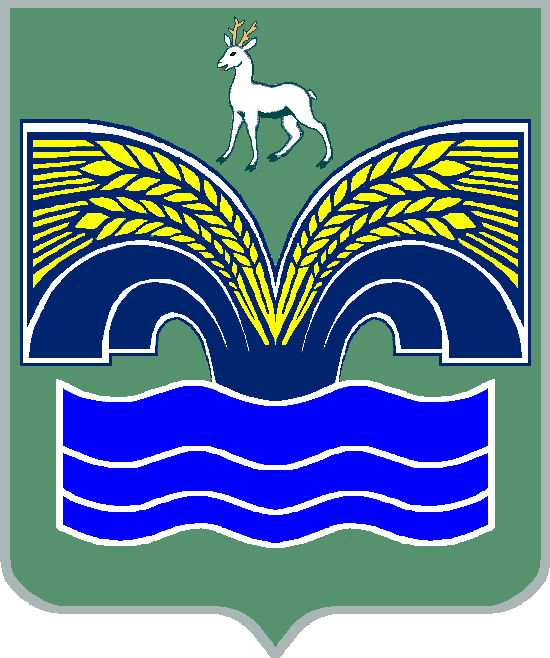 СОБРАНИЕ ПРЕДСТАВИТЕЛЕЙСЕЛЬСКОГО ПОСЕЛЕНИЯ НОВЫЙ БУЯНМУНИЦИПАЛЬНОГО РАЙОНА КРАСНОЯРСКИЙСАМАРСКОЙ ОБЛАСТИРЕШЕНИЕот 11 августа 2022 года № 41О внесении изменений в Правила землепользования и застройкисельского поселения Новый Буян муниципального района Красноярский Самарской областиВ соответствии со статьей 33 Градостроительного кодекса Российской Федерации, пунктом 20 части 1 статьи 14 Федерального закона от 06.10.2003 № 131-ФЗ «Об общих принципах организации местного самоуправления в Российской Федерации», с учетом заключения о результатах публичных слушаний по проекту изменений в Правила землепользования и застройки сельского поселения Новый Буян муниципального района Красноярский Самарской области от 05.08.2022, Собрание представителей сельского поселения Новый Буян муниципального района Красноярский Самарской области решило:1. Внести в Правила землепользования и застройки сельского поселения Новый Буян муниципального района Красноярский Самарской области, утвержденных решением Собрания представителей сельского поселения Новый Буян муниципального района Красноярский Самарской области от 23.12.2013 № 35 (далее – Правила) следующие изменения:1) пункт 3 статьи 21 Правил изложить в следующей редакции:«3) Производственные зоны:П1		Производственная зона;П1-2		Подзона производственных и коммунально-складских объектов II –V класса опасности;П1-3		Подзона производственных и коммунально-складских объектов III –V класса опасности;П1-4		Подзона производственных и коммунально-складских объектов IV –V класса опасности;П1-5		Подзона производственных и коммунально-складских объектов V класса опасности;П2		Коммунально-складская зона;СЗ		Зона санитарно-защитного озеленения;»2) в статье 22 Правил:в градостроительном регламенте территориальной зоны «Ж1 Зона застройки индивидуальными жилыми домами» (далее – зона Ж1):перечень основных видов разрешенного использования земельных участков и объектов капитального строительства зоны Ж1 дополнить видом разрешенного использования с кодом (числовым обозначением) вида разрешенного использования (далее – код) 4.4 следующего содержания:в перечне условно разрешенных видов использования земельных участков и объектов капитального строительства зоны Ж1 вид разрешенного использования «магазины» с кодом 4.4 исключить;3) в статье 30 Правил:в пункте 1 в столбце с кодом «П1-5» значение «600» заменить значением «200»;в пункте 4 в столбце с кодом «П1-5» значение «3» заменить значением «1»;в пункте 5 в столбце с кодом «П1-5» значение «80» заменить значением «90»;в пункте 5 в столбце с кодом «П1-5» значение «60» заменить значением «80».2. Опубликовать настоящее решение в газете «Красноярский Вестник» в течение десяти дней со дня издания и разместить его на официальном сайте Администрации муниципального района Красноярский Самарской области в информационно-телекоммуникационной сети «Интернет».3. Настоящее решение вступает в силу на следующий день после его официального опубликования.«МагазиныРазмещение объектов капитального строительства, предназначенных для продажи товаров, торговая площадь которых составляет до 5000 кв. м4.4»;Председатель Собрания представителей сельского поселения Новый Буян муниципального района Красноярский Самарской области _______________________ И.Ю. Горелова Глава сельского поселения Новый Буянмуниципального районаКрасноярский Самарской области_______________ Е.Г. Тихонова